Temario Sextos Básicos – Matemática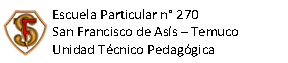 Temario Sextos Básicos – MatemáticaContenidos a considerarSugerencias de estudioSugerencias de estudioOperatoria combinada con números naturalesMínimo Común MúltiploFracciones y decimales (concepto y operatoria)Valoración de expresiones algebraicasEcuaciones de primer gradoTipos de triángulosDiagramas y gráficosTexto del EstudianteLibro de ejercicios, complementar con cuaderno. Texto del EstudianteLibro de ejercicios, complementar con cuaderno. Tipos de preguntasTipos de preguntasNúmero de Preguntas Selección múltipleDesarrolloSelección múltipleDesarrollo35Contenidos a considerarSugerencias de estudioSugerencias de estudioOperatoria combinada con números naturalesMínimo Común MúltiploFracciones y decimales (concepto y operatoria)Valoración de expresiones algebraicasEcuaciones de primer gradoTipos de triángulosDiagramas y gráficosTexto del EstudianteLibro de ejercicios, complementar con cuaderno. Texto del EstudianteLibro de ejercicios, complementar con cuaderno. Tipos de preguntasTipos de preguntasNúmero de Preguntas Selección múltipleDesarrolloSelección múltipleDesarrollo35